The Episcopal Diocese of Pennsylvania
Member Information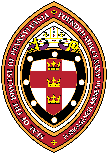 
Name    
AddressCity, State, Zip						Employer NameDOB			Social Security No		Employer AddressHire Date		 Gender			Employer City, State, ZipEmail Address                                                                      Telephone NumberEffective Date                   Marital StatusYou may obtain coverage for your children who are 30 or younger. If you wish to enroll dependents please choose what coverage you would like for each (a non-checked box indicates no coverage); and fill in dependent’s name, Date Of Birth, Social Security Number, Gender, and relation to eligible employee. Medical  Dental                         Name                          DOB                SSN                Gender           Relationship to  EmployeeMedicalSelection (Check one)						                                  Medical (Check one)Plan Name	Single    	Emp+1	      Emp+Child/ren         Family□	EAP		$5	$5		$5		$5□	CDHP-15/HSA	$764	$1,528		$1,375	               $2,292□            CDHP-40/HAS    $609     $1,218                  $1,096                 $1,827□	MS PPO90	$726	$1,452		$1,307		 $2,178□	MS PPO80   	$659	$1,318		$1,186		 $1,977□	PPO80 		$824	$1,648		$1,483		 $2,472□	PPO90		$908	$1,816		$1,634		 $2,724DentalSelection (Check one)								Dental (Check one)Plan Name	           Single	Emp+1	       Emp+Child/ren            Family □	Dent&Ortho	$56	$112	             $101		       $168□	Basic Dent	$43	$86		$77	 	       $129□	Preventive 	$31	$62		$56		       $93Life Insurance and DisabilityGroup Life Enrollment?			LTD Enrollment?			STD Enrollment?□Yes 	□No				□Yes	□No				□Yes	□NoAnnual Salary or Total Compensation*                                  Projected HoursLay 403b or Clergy RSVP Amount (Dollar or %)*Total Compensation for clergy is their Total Compensation as reported to the Church Pension Fund (including cash stipend, housing, utilities, social security (SECA) offset).Sign and return to The Diocesan Benefits Team, benefitsadmin@diopa.org, ​ 215.621.8311 at the Offices of the Bishop.Employee Signature and DateEmployer Signature and DateDiocesan Administrator Signature and DateNotes:Enrollments in the group life insurance plan must be made within 60 days of hire date.Enrollments in the Short and Voluntary Long-Term disability plans must be made within 60 days of hire date. (The plans do not allow for waiting periods.)Enrollment in the Non-Contributory (employer-paid) Long Term Disability plan must be made as of employee’s hire date or Employer’s plan adoption date.Employer-provided Short and/or Long Term Disability – First Time Offering Only: Effective dates of coverage are January 1st or July 1st only. Enrollment forms must be received at CPG between October 15 for a January effective date and between April 15 and May 15 for a July effective date.□  Female   □ Male□ Clergy         □ LayDependant Information     □      □     □      □     □      □     □      □     □      □2019 Plan Choices□ Single□ Emp+1□ Emp+Child/ren□ Family□ Decline□ Single□ Emp+1□ Emp+Child/ren□ Family□ Decline